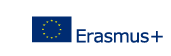 Počele jezične pripreme sudionika projekta Professional Design and Textiles Training ( PROTEX )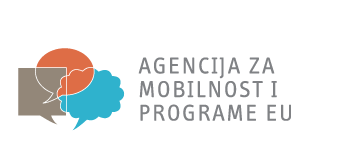 U okviru Erasmus+, Ključna aktivnost 1, Obrtnička škola je temeljem odabira sudionika za sudjelovanje u projektu počela s jezičnim i kulturološkim pripremama sudionika. Pripreme sudionika projekta počele su 15. prosinca 2014. g. i odvijat će se do kraja siječnja 2015. g.U pripremama sudjeluje svih 24 sudionika projekta i to sljedećim redosljedom: Obrtnička škola, Split - 10 sudionika, Obrtnička škola, Požega - 6 sudionika, Srednja strukovna škola, Varaždin - 5 sudionika, Srednja škola „Ivan Seljanec“, Križevci - 2 sudionika, Agencija za strukovno obrazovanje i obrazovanje odraslih - 1 sudionik. Jezične i kulturološke pripreme provode se u obliku klasičnih predavanja i predavanjima putem Skypea, budući da u projektu sudjeluju sudionici iz različitih dijelova Hrvatske. Pripreme provode profesori talijanskog jezika u trajanju od 20 do 30 školskih sati. ------- SLIKE ----------Sudionici projekta PROTEX će provesti tjedan dana na stručnom usavršavanju kod talijanskih partnera Istituto Ruzza i Politecnico Calzaturiero. Sudjelovanjem u projektu sudionici  projekat će podići stručna znanja, vještine i kompetencije. Budući da u projektu sudjeluju stručnjaci koji obrazuju učenike i osiguravaju stručnu praksu učenicima u tekstilnim i kožarskim zanimanjima, program usavršavanja bit će usmjeren na njihov predmet rada. Po završetku usavršavanja, sudionici projekta moći će usporediti hrvatski obrazovni sustav s talijanskim te eventualno unaprijediti svoje metode podučavanja, prezentiranja i učenja.Projekt PROTEX financiran je od EU, a u Republici Hrvatskoj provodi ga Agencija za mobilnost i programe Europske unije (AMPEU). 